Základná škola, Školská 255/6, Spišský Štvrtok 053 14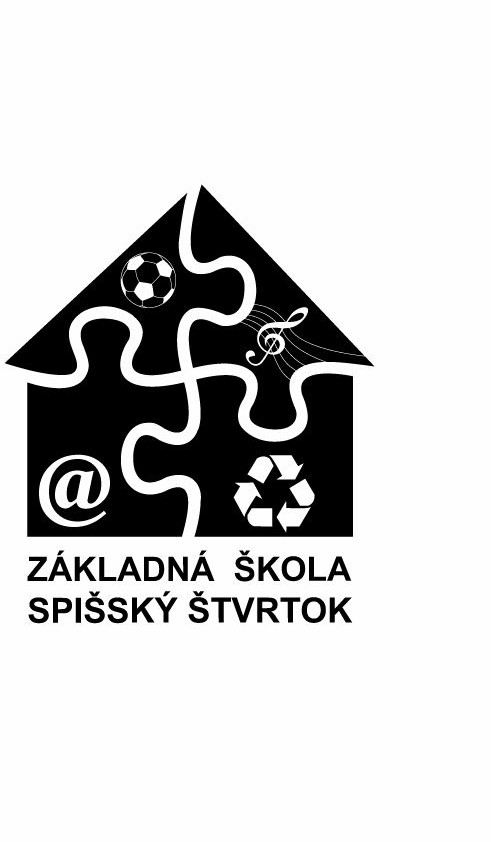 Zoznam pomôcok pre žiakov 4. ročníkaVšetky pomôcky zabezpečí každý rodič dieťaťa najneskôr do 15.9. príslušného školského roka!Deti so štatútom dieťaťa s rodiny v hmotnej núdzi budú mať pomôcky zabezpečené cez školu.Všetky pomôcky zostávajú v uzamknutej a zabezpečenej skrini v kmeňovej triede (okrem pomôcok v peračníku).Okremdanýchpomôcokbudúpredetizabezpečené ajplatenépracovnézošityz rôznych predmetov (anglický jazyk, písanie, slovenský jazyk a iné).Názov pomôckyPočet kusov potrebných na celý šk. rokPoznámkyZošit č. 52315Zošit č.52410Zošit č. 520Zošit 42421Zošit 624Zošit č. 51611Ceruza č.23Guma – mäkká 1Pravítko – trojuholník s ryskouKružidlo ( pevne kovové)11Odp. Kooh i NoorVodové farby1Temperové farby1Štetec okrúhly č.61Štetec okrúhly č.101Štetec plochý č. 61Štetec plochý č. 121Tuš čierny1 fľ.Plastelína1 bal.Farbičky - voskovky1Nádobka na vodu1Malá handrička1Gumený obrus – rozmer: 80x 50 cm1Výkresy A4Výkresy A33010Náčrtník A41Skicár A41Balenie farebných papierov1Disperzné lepidlo – tekuté1 fľ.odp. WurstolVrecúško na telesnú výchovu1Obsah vrecúška: tepláková súprava(tepláky, mikina), tričko, ponožky, tenisky so svetlou podrážkou.Pero – modré2Farebné perá – aspoň základné farby2červená, zelenáNožnice s okrúhlymi koncami1(aby neboli ostré)Farbičky (12 ks)1 bal.vysúvacie alebo trojhrannéStrúhadlo - kovové2(na ceruzu aj na farbičky)Prezuvky – so svetlou podrážkou1 párNIE ŠĽAPKY !Hygienické vrecúško1Obsah vrecúška: mydlo tekuté, hygienické vreckovky – 1 bal. ( rodinné 100ks)